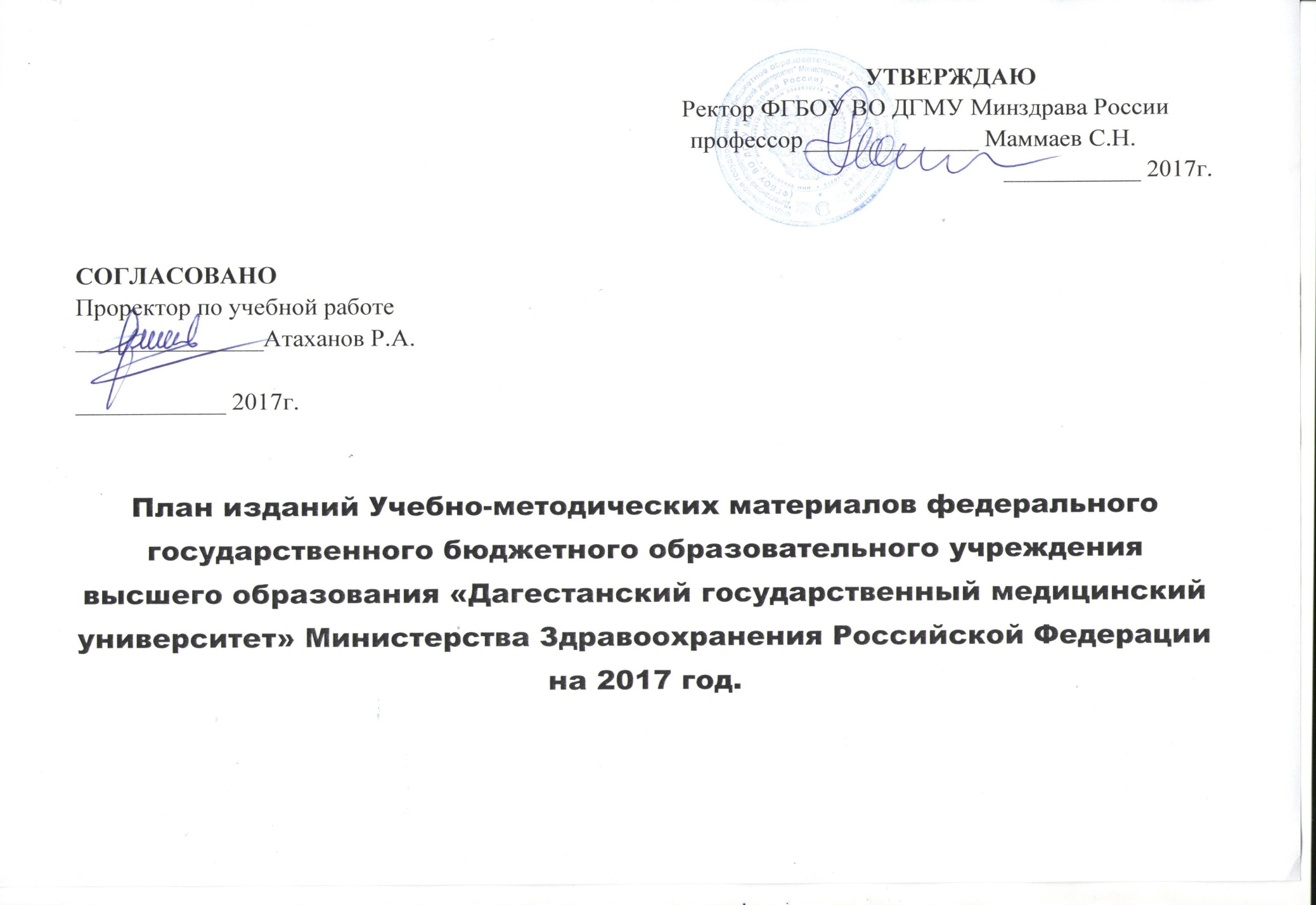 Начальник управления  УМРСи ККО  ДГМУ Гаджимурадов М.НКАФЕДРАВИД ИЗДАНИЯ, НАЗВАНИЕОБЪЕМТИРАЖСРОК ПРЕДОСТАВЛЕНИЯКожных и венерических болезней1. Репродуктивно значимые  инфекции, передаваемые половым путем.2. Микробиологическая диагностика и профилактика заболеваний передающихся половым путем (учебное пособие)3. Основы профилактики в дерматовенерологии (учебное пособие)4. Детская гинекология (учебник)Терапии ФПК и ППС1. Хроническая обструктивная болезнь легких2. Острая ревматическая лихорадка3. Методическое пособие для врачей, интернов и ординаторов --Факультетской терапии1. Факультетская терапия. Руководство к практическим занятиям для студентов 4 курса леч.факультета мед.вузов.2. Сердечно-сосудистые заболевания. Для студентов 4 курса леч.факультета мед.вузов.3. Заболевания органов дыхания. Учебное пособие для студентов 4 курса леч.факультета мед.вузов4. Заболевания органов пищеварения. Учебное пособие для студентов 4 курса леч.факультета мед.вузов5. Профессиональные болезни . Учебное пособие для студентов 4 курса леч.факультета мед.вузов1. 700-800 стр.2. 150-180 стр.3. 150-200 стр.4. 150-200 стр.5. 100-150 стр.-Эпидемиологии1. Диспансеризация переболевших инфекционными заболеваниями (продолжительность наблюдений, рекомендуемые мероприятия и меры в отношении лиц, контактировавших с больными).2.Современные дезинфицирующие средства и их применение.3. Эпидемиология неинфекционных заболеваний   Стоматологии детского возраста 1. Учебно-методическое пособие по ортодонтии для студентов 4 курса стоматологического факультета2. Учебное пособие по ортодонтии для студентов 4,5 курсов стом.факультета3. Учебно-методическое пособие  по детской терапевтической стоматологии для студентов 5 курса стом.факультета.4. Методические указания по проведению производственной практики по стоматологии детского возраста для студентов 5 курса стом.факультета--Патологической анатомии1. Руководство к проведению практических занятий по патологической анатомии (общая патология)2.  Руководство к проведению практических занятий по патологической анатомии (частная патология)3. Тематический сборник кроссвордов русско-иностранных терминов по патологической анатомииОбщественного здоровья и здравоохранения1. Основы медицинской статистики2. Медицинское страхование3. Качество медицинской помощи (анализ, оценка и контроль)Безопасности жизнедеятельности и медицины катастроф1. Учебное пособие по Безопасности жизнедеятельности для лечебного, педиатрического, стоматологического, медико-профилактического и фармацевтического факультетов2. Учебное пособие по оказанию первой помощи в ЧС для лечебного и педиатрического факультетов3. Учебное пособие по медицине катастроф для лечебного, педиатрического и стоматологического факультетовКлинической фармакологии1. Клиническая фармакология. Методическая разработка для самостоятельной работы. Для студентов лечебного и педиатрического факультетов2.  Клиническая фармакология. Методическая разработка для самостоятельной работы. Для студентов фармацевтического факультета3. Клиническая фармакология, лечебный, педиатрический и фармацевтический факультеты. ФГОС 3+. Методическая разработка для преподавателя4. Фитотерапия. Методическая разработка для самостоятельной работы. Для студентов лечебного и педиатрического факультетов5.  Фитотерапия. Учебное пособие для студентов лечебного и педиатрического факультетовТравматологии, ортопедии и военно-полевой хирургии1. Учебно-методические рекомендации преподавателям по практическим занятиям на лечебном факультете, 5-6 курсы (ФГОС 3+ ВО, модуль травматология, ортопедия)2.  Учебно-методические указания студентам по практическим занятиям на лечебном факультете, 5-6 курсы ( ФГОС 3+ ВО, модуль травматология, ортопедия)3.  Учебно-методические рекомендации преподавателям по практическим занятиям на педиатрическом факультете, 5 курс (ФГОС 3+ ВО, модуль травматология, ортопедия)4. Учебно-методические указания студентам по практическим занятиям на педиатрическом факультете, 5 курс ( ФГОС 3+ ВО, модуль травматология, ортопедия)5. Учебно-методические рекомендации преподавателям по практическим занятиям медико-профилактическом факультете, 6 курс (ФГОС 3+ ВО, модуль травматология, ортопедия и военно-полевая хирургия)6. Учебно-методические указания студентам по практическим занятиям на медико-профилактическом факультете, 6 курс (ФГОС 3+ ВО, модуль травматология, ортопедия и военно-полевая хирургия)7. Ситуационные задачи по травматологии и ортопедии (контроль освоения практических навыков)8. Алгоритм действий по преемственности оказания медицинской помощи пострадавшим при террористических актах9. Алгоритмоказания первой помощи пострадавшим при террористических актах10. Алгоритм лечебно-эвакуационных мероприятий доврачебной помощи пострадавшим на месте террористического акта11. Травматическая жировая эмболия 12. Ожоговая болезнь (организационные, учебно-методические и лечебные аспекты)13. Особенности регенерации костной ткани при йододефицитных заболеваниях 14.Политравма (организационные, учебно-методические и лечебные аспекты)15. Около- и внутрисуставные переломы (монография)16. Переломы пяточной кости Ноябрь 2016 – Июнь 2017 Нормальной физиологии1. Оценочный материал по дисциплине «Нормальная физиология»Акушерства и гинекологии педиатрического, стоматологического и медико-профилактического факультетов 1. Тромбофилии при беременности в Дагестане 2. Дисфункциональные маточные кровотечения в ювенильном периоде (клиника, диагностика, лечение)3. Диагностика и лечение урогенитального хламидиаза у женщин репродуктивного возраста4. Климактерические расстройства у женщин с ожирением (клиника, диагностика, лечение)5. Особенности течения беременности у женщин с железодефицитной анемией и пиелонефритомМикробиологии, вирусологии и иммунологии1. Учебно-методические разработки по микробиологии, вирусологии и иммунологии для студентов лечебного, педиатрического и медико-профилактического факультетов (1 часть – общая микробиология)2.  Учебно-методические разработки по микробиологии, вирусологии и иммунологии для студентов лечебного, педиатрического и медико-профилактического факультетов (2 часть – частная микробиология)3.  Учебно-методические разработки по микробиологии, вирусологии и иммунологии для студентов стоматологического факультета (1 часть –  общая микробиология)4.  Учебно-методические разработки по микробиологии, вирусологии и иммунологии для студентов стоматологического факультета (2 часть – частная микробиология)5.  Учебно-методические разработки по микробиологии, вирусологии и иммунологии для студентов фармацевтического факультета (1 часть –  общая микробиология)6.  Учебно-методические разработки по микробиологии, вирусологии и иммунологии для студентов фармацевтического факультета (2 часть –  частная микробиология)7. Учебно-методическое пособие по иммунологии для студентов лечебного, педиатрического и стоматологического факультетовФармакологии1.  Учебно-методическое пособие по рецептуре2. Лечение артериальной гипертензии на фоне хронических болезней печени3. Эффективность  и безопасность фармакотерапии артериальной гипертензии на фоне хронических болезней печени4. Основы апитерапии 5. Фармакология химиотерапевтических антибактериальных средств 6. Нестероидные противовоспалительные средства Анестезиологии и реаниматологии с усовершенствованием врачей 1. Острый респираторный дистресс-синдром2. Водно-электролитный баланс 3. Интенсивная терапия отека мозгаГуманитарных дисциплин1. методическое пособие по «философским проблемам медицины» 2. Правоведение в тестах – практикум 3. Методическое пособие по биоэтике +1. 100 стр.2. 120 стр.3.150 стр.Русского языка1. Поурочные материалы по русскому языку для преподавателей подготовительного факультета (к учебнику «Старт-1»)2. Пособие по обучению записи лекций (на материале НСР)3. Читаем тексты по стоматологии (методические указания по русскому языку для студентов-иностранцев стоматологического факультета ДГМУ)Травматологии и ортопедии ФПК ППС1. Учебно-методическое пособие «Остеопороз» (этиология, патогенез и лечение)2. Учебно-методическое пособие «Хирургическое лечение врожденного вывиха бедра у подростков и детей старшего возраста»3. Учебное пособие «Остеопороз» (переиздание на уровне ФИРО)4.  Учебно-методическое пособие «Ожоги, отморожения, электротравма»5.  Учебно-методическое пособие «Электротермические поражения»6. Учебно-методическое пособие  «Анаэробная инфекция»7.  Учебно-методическое пособие «Комплексное лечение огнестрельных переломов длинных костей конечностей»1. 27 стр.Хирургической стоматологии и челюстно-лицевой хирургии 1. Местное обезболивание и анестезиология в стоматологии.2. Имплантология и реконструктивная хирургия полости рта.2016г.Фтизиопульмонологии1. Факторы риска заболевания туберкулезом у детей и подростков и профилактические мероприятия у них.2. Профилактические мероприятия в бациллярных очагах в новых эпидемиологических условиях. 1. 20 стр.2. 23 стр. 2016-2017гг.Биофизики, информатики и медаппаратуры1. Руководство к лабораторно-практическим занятиям по физике и математике.2. Руководство к практическим занятиям по медицинской информатике.3. Руководство к практическим занятиям по медико-биологической статистике.4. Руководство к практическим занятиям по медицинской аппаратуре.5.  Руководство к практическим занятиям по высшей математике.Психиатрии, наркологии и мед.психологии1. Учебное пособие для студентов стоматологического факультета: «Психиатрия-Наркология». 1 и 2 раздел.2. Учебное пособие для студентов педиатрического факультета: «Психиатрия, медицинская психология».Терапевтической стоматологии1. Заболевания слизистой оболочки рта. Учебное пособие. (Меджидов М.Н.)2. Современные системы коррекции цвета зубов. (Султанова М.А., Кажлаев Ю.Н.)3. Физиотерапевтические методы в стоматологии. Учебное пособие (Курбанова Э.А.)4. Практическая терапевтическая стоматология. Учебное пособие (Меджидов М.Н.)Февраль 2017г. Май 2017г.Февраль 2017г.Февраль 2017г. Общей и биологической химии1. Биохимия мочи. Учебное пособие для студентов 2 курса медицинских вузов.2. Химия и обмен липидов. Учебное пособие для студентов 2 курса медицинских вузов.3. рабочая программа по биохимии - ФГОСТ 3+. Лечебный и педиатрический факультеты. Хирургии ФПК и ППС 1. Гнойные осложнения панкреонекроза2. Реперфузиоррый синдром при кишечной непроходимости.2017г.2017г. Госпитальной терапии №21. ХОБЛ2. Хронические гастриты 2016г.2017г. Анатомии человека1. Лекции по анатомии лимфатической системы. Для студентов медвузов по вариативному курсу «Клиническая анатомия лимфатической системы». (Т.С.Гусейнов, С.Т.Гусейнова).2.Образовательное пространство по анатомии человека. (Т.С.Гусейнов и соавторы)1. 75 стр.2. 88 стр.Инфекционных болезней ФПК иППС1. Хронический гепатит С: диагностика и лечение.2. Малярия. Клинико – эпидемиологические аспекты, диагностика, лечение и профилактика.3. Вакцинопрофилактика.4. Холера. Клинико – эпидемиологическая ситуация в мире, диагностика и современная тактика лечения.Патологической физиологии1. Патофизиология печени (Аджиева Р.К.)2. Патофизиология иммунной системы (Горелова В.Г.)3. Аллергия (Магомедова З.С.)4. Воспаление (Гамзаева А.У.)5. Патофизиология дыхания (Ибрагимова Э.И.)6.Действие ионизирующих излучений (Касумов М.А.)  7.Основные понятия о механизмах функционирования иммунной системы (Курбанов К.З.)8. Патофизиология почек (Далгатова А.А.)2017 г.Факультетской и госпитальной педиатрии.3. лечебное питание детей с фоновыми заболеваниями. Авторы – Суракатова А.С., Гражданкина О.В., Алискандиев А.М. и др.4. Поллинозы у детей и подростков. Авторы – Алискандиев М.А., Алискандиева З.А.5. Энурез у детей (Причины, профилактика, лечение). Авторы – Ибрагимов В.Э., Алискандиев А.М., Гражданкина О.В.2017 г.Внутренних болезней педиатрического, стоматологического и медико – профилактического факультетов ДГМУ.1. Учебное пособие по внутренним болезням, общей физиотерапии, эндокринологии для студентов 4 курса МПФ. Шангереева С.А.2. Учебное пособие по производственной практике, помощник палатной и процедурной медицинской сестры для студентов 2 курса стоматологического и медико – профилактического факультетов. Шангереева С.А.3. Учебное пособие по факультетской терапии для студентов 4 курса педиатрического факультета. Комиссарова О.Н.4. Учебное пособие по профессиональным болезням для студентов 3-4 курсов педиатрического факультета. Комиссарова О.Н.5. Учебное пособие по внутренним болезням для студентов 3-4 курсов стоматологического факультета. Апашева Ш.Н.6. Учебное пособие по производственной практике, помощник врача стационара (терапевтического профиля) для студентов 4 курса педиатрического и медико – профилактического факультетов. Абдуллаева Б.С.7. Учебное пособие по производственной практике, помощник врача лаборанта для студентов 3 курса VGA/ Абдуллаева Б.С.8.Учебное пособие по пропедевтике внутренних болезней для студентов 3 курса педиатрического факультета. Саидова З.М.9. Учебное пособие по профессиональным болезням для студентов 3-4 курсов педиатрического факультета.  Мусхаджиев А.А.10. Учебное пособие по госпитальной терапии для студентов 5 курса педиатрического факультета. 2017 г.Педиатрии ФПК и ППС1. Боли в животе (диф.диагноз, клиника, лечение). Авторы – Татаев З.Б., Израилов М.И., Новицкая А.В.2. Гастроэзофагиальная рефлюксная болезнь у детей. Авторы – Израилов М.И., Татаев З.Б., Новицкая А.В.2017 г.Акушерства и гинекологии педиатрического, стоматологического и медико – профилактического факультетов.1. Железодефицитные анемии у беременных.2. Дисфункциональные маточные кровотечения в ювенильном периоле (диагностика, клиника, лечение).3. Диагностика и лечение урогенитального хламидиаза у женщин репродуктивного возраста.4. Климактерические расстройства у женщин с ожирением (клиника, диагностика, лечение)5. Особенности течения беременности у женщин с железодефицитной анемией и пиелонефритом.6. Тромбофилии при беременности в Дагестане. Общественного здоровья и здравоохранения.1. Основы медицинской статистики. Гажиев. Р.С., Агаларова Л.С., Гасанов А.Н., Айвазова З.Н.2. Качество медицинской помощи и его обеспечение (анализ, оценка и контроль). Гаджиев Р.С., Агаларова Л.С.3. Методика анализа деятельности городской больницы. Гаджиев Р.С., Агаларова Л.С.4. Самостоятельная работа студентов по общественному здоровью и здравоохранению. Гаджиев Р.С., Гасанов А.Н., Айвазова З.Н.Оперативной хирургии 1. Оперативная хирургия грудной стенки и органов грудной полости (для лечебного и педиатрического факультетов). Киблаев И.Г., Саидов А.А.2. Клиническая анатомия брюшной стенки (для лечебного и педиатрического факультетов). Патахов Г.М.3. Топографическая анатомия  брюшной полости (для лечебного и педиатрического факультетов). Киблаев И.Г.4. Топографическая анатомия забрюшинного пространства (для лечебного и педиатрического факультетов).Шахназаров А.И.5. Топографическая анатомия таза (для лечебного и педиатрического факультетов). Рагимов Г.С. Кафедра   Философии и истории;ФИЛОСОФИЯ       2.  ЭКОНОМИКАЭКОНОМИЧЕСКАЯ ТЕОРИЯИСТОРИЯ1.Учебник (для студентов по специальности «Лечебное дело» и «Педиатрия»). Кафаров Т.Э., Халиков А.С.2. Учебное пособие   для студентов по специальности «Лечебное дело» и «Педиатрия»). Эфендиева Э.А., Атаханов Р.А.3.. Учебное пособие   для студентов по специальности «Фармация»4. Учебник (для студентов по специальности «Лечебное дело» и «Педиатрия»). Азизова А.Н., Пирова Р.Н 10 п.л9 п.л.6 п.л.9 п.л. Психология и педагогикаУчебно-методическое пособие для студентов медицинских вузов (I- II часть)Учебно–методическое пособие «Педагогика высшей школы» Словарь основных  психологических и педагогических терминов «Хрестоматия психологии и педагогике (I-IIчасть)Абиева Э. Г., Абдулаева П.З.Абиева Э. Г., Абдулаева П.З.,Хаджиалиева К.И,Шахшанатова У.Ш.Абиева Э. Г., Абдулаева П.З.Ортопедическая стоматология Учебно-методическое пособие.  Психологические аспекты в работе врача – стоматологаУчебно-методическое пособие . Термопласты  в ортопедической стоматологииАбакаров Т.А.Расулов И.М. Булгакова Д.МАбакаров Т.А.Расулов И.М. Булгакова Д.М Кафедра пропедевтическая стоматологияпропедевтическая стоматологияОсновы зубопротезной техникиПрофилактика и коммунальная  стоматологияМатериаловедениеГигиенист стоматологическийУчебно –методическое пособие «Принципы препарирования кариозных полостей»Учебно –методическое пособие «Строение зубов и основы моделирования»Учебно –методическое пособие «Основные принципы профилактики стоматологических заболеваний»Учебно –методическое пособие «Стоматологическое материаловедение»Учебно –методическое пособие «Место гигиениста стоматологического  в профилактике зубо-челюстных аномалий»